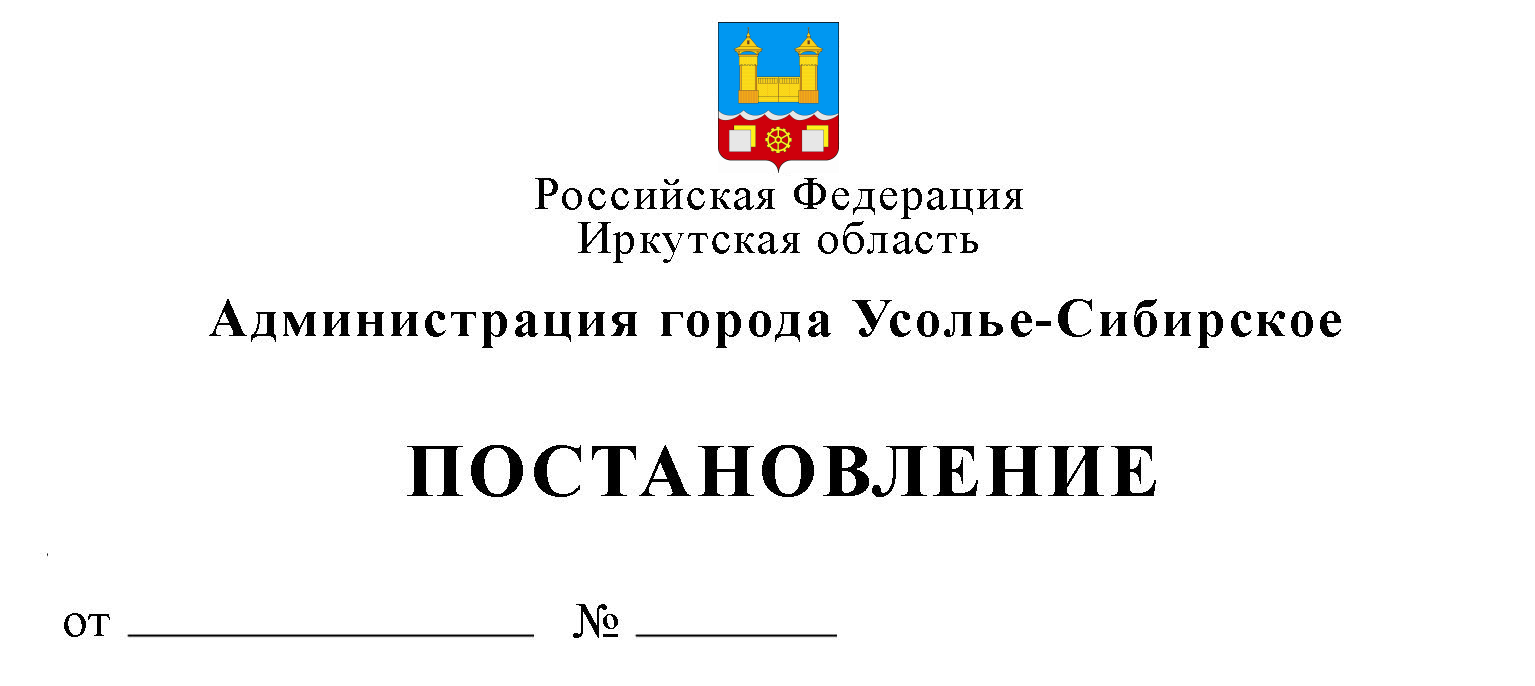 В соответствии с Федеральным законом от 27.07.2010 № 210-ФЗ «Об организации предоставления государственных и муниципальных услуг», руководствуясь Федеральным законом от 06.10.2003 № 131-ФЗ «Об общих принципах организации местного самоуправления в Российской Федерации», постановлением администрации города Усолье-Сибирское от 27.03.2015 N 442 «Об утверждении порядка разработки и утверждения административных регламентов предоставления муниципальных услуг администрацией города Усолье-Сибирское", статьями 28, 55 Устава муниципального образования «город Усолье-Сибирское», администрация города Усолье-СибирскоеПОСТАНОВЛЯЕТ:1. Утвердить административный регламент предоставления муниципальной услуги «Принятие граждан на учет в качестве нуждающихся в жилых помещениях, предоставляемых по договорам социального найма» (Приложение №1).2. Отменить постановление администрации муниципального образования города Усолье-Сибирское от 16.04.2012г. № 694 «Об утверждении административного регламента предоставления муниципальной услуги «Принятие граждан на учет в качестве нуждающихся в жилых помещениях, предоставляемых по договорам социального найма».3. Опубликовать настоящее постановление в газете "Официальное Усолье" и разместить на официальном сайте администрации города Усолье-Сибирское.4. Контроль за исполнением данного постановления возложить на председателя комитета по управлению муниципальным имуществом администрации города Усолье-Сибирское Л.Р. Шаипову.Мэр города                                                                                               М.В. ТоропкинПриложение № 1Утвержденопостановлением администрациигорода Усолье-Сибирскоеот ________________ N _____АДМИНИСТРАТИВНЫЙ РЕГЛАМЕНТПРЕДОСТАВЛЕНИЕ МУНИЦИПАЛЬНОЙ УСЛУГИ«ПРИНЯТИЕ ГРАЖДАН НА УЧЕТ В КАЧЕСТВЕ НУЖДАЮЩИХСЯВ ЖИЛЫХ ПОМЕЩЕНИЯХ, ПРЕДОСТАВЛЯЕМЫХПО ДОГОВОРАМ СОЦИАЛЬНОГО НАЙМА»Раздел I. ОБЩИЕ ПОЛОЖЕНИЯГлава 1. ПРЕДМЕТ РЕГУЛИРОВАНИЯ АДМИНИСТРАТИВНОГО РЕГЛАМЕНТА1. Административный регламент предоставления муниципальной услуги «Принятие граждан на учет в качестве нуждающихся в жилых помещениях, предоставляемых по договорам социального найма» (далее – административный регламент) разработан в целях определения процедур принятия решения о принятии граждан на учет, а также снятии с учета, в качестве нуждающихся в жилых помещениях на территории муниципального образования «город Усолье-Сибирское» Административный регламент разработан в целях повышения качества и доступности результатов предоставления муниципальной услуги, определяет сроки, порядок и последовательность действий администрации муниципального образования «город Усолье-Сибирское» при осуществлении полномочий. Глава 2. ОСНОВНЫЕ ПОНЯТИЯ, ИСПОЛЬЗУЕМЫЕ В ТЕКСТЕ АДМИНИСТРАТИВНОГО РЕГЛАМЕНТА.3. Норма предоставления площади жилого помещения по договору социального найма - минимальный размер площади жилого помещения, исходя из которого определяется размер общей площади жилого помещения, предоставляемого по договору социального найма. 4. Учетная норма площади жилого помещения - минимальный размер площади жилого помещения, исходя из которого определяется уровень обеспеченности граждан общей площадью жилого помещения в целях их принятия на учет в качестве нуждающихся в жилых помещениях.5. Жилое помещение - изолированное помещение, которое является недвижимым имуществом и пригодно для постоянного проживания граждан (отвечает установленным санитарным и техническим правилам и нормам, иным требованиям законодательства). 6. Муниципальный жилищный фонд - совокупность жилых помещений, принадлежащих на праве собственности муниципальному образованию «город Усолье-Сибирское». Глава 3.  КРУГ ЗАЯВИТЕЛЕЙ.7.  За получением муниципальной услуги обращаются граждане, постоянно проживающие на территории муниципального образования «город Усолье-Сибирское» и относящиеся к следующим категориям:7.1. граждане, признанные малоимущими в порядке, установленном законом Иркутской области, признанные по установленным Жилищным кодексом Российской Федерации основаниям нуждающимися в жилых помещениях, предоставляемых по договорам социального найма;7.2. определенные федеральным законом, указом Президента Российской Федерации категории граждан, признанных по установленным Жилищным кодексом Российской Федерации и (или) федеральным законом, указом Президента Российской Федерации основаниям нуждающимися в жилых помещениях, предоставляемых по договорам социального найма;7.3. определенные законом Иркутской области категории граждан, признанных по установленным Жилищным кодексом Российской Федерации и (или) законом Иркутской области основаниям нуждающимися в жилых помещениях, предоставляемых по договорам социального найма.8. От имени гражданина может действовать законный представитель, действующий в силу закона или на основании доверенности.9. Лица, указанные в пунктах 7,8  настоящего административного регламента далее именуются заявителями.10. В соответствии с Жилищным кодексом Российской Федерации гражданами, нуждающимися в жилых помещениях, признаются:а) не являющиеся нанимателями жилых помещений по договорам социального найма или членами семьи нанимателя жилого помещения по договору социального найма либо собственниками жилых помещений или членами семьи собственника жилого помещения;б) являющиеся нанимателями жилых помещений по договорам социального найма или членами семьи нанимателя жилого помещения по договору социального найма либо собственниками жилых помещений или членами семьи собственника жилого помещения и обеспеченные общей площадью жилого помещения на одного члена семьи менее учетной нормы;в) проживающие в помещении, не отвечающем установленным для жилых помещений требованиям;г) являющиеся нанимателями жилых помещений по договорам социального найма, членами семьи нанимателя жилого помещения по договору социального найма или собственниками жилых помещений, членами семьи собственника жилого помещения, проживающими в квартире, занятой несколькими семьями, если в составе семьи имеется больной, страдающий тяжелой формой хронического заболевания, при которой совместное проживание с ним в одной квартире невозможно, и не имеющими иного жилого помещения, занимаемого по договору социального найма или принадлежащего на праве собственности. Перечень соответствующих заболеваний устанавливается уполномоченным Правительством Российской Федерации федеральным органом исполнительной власти.11. Жилые помещения предоставляются гражданам, состоящим на учете, в порядке очередности, за исключением категорий граждан, которым жилые помещения предоставляются вне очереди:а) гражданам, жилые помещения которых признаны в установленном порядке непригодными для проживания и ремонту или реконструкции не подлежат;б) гражданам, страдающим тяжелыми формами хронических заболеваний, указанных в подпункте «г» пункта 10 настоящего административного регламента.Глава 4.  ТРЕБОВАНИЯ К ПОРЯДКУ ИНФОРМИРОВАНИЯО ПРЕДОСТАВЛЕНИИ МУНИЦИПАЛЬНОЙ УСЛУГИ12. Для получения информации по вопросам предоставления муниципальной услуги и процедурах предоставления муниципальной услуги (далее - информация) заявитель обращается в администрацию города Усолье-Сибирское - в отдел учета и контроля документов и обращений граждан аппарата администрации г. Усолье-Сибирское (далее - уполномоченный орган). 12.1. Законодательством не предусмотрена возможность получения муниципальной услуги через многофункциональный центр предоставления государственных и муниципальных услуг (далее - МФЦ). 13. Информация предоставляется: а) при личном контакте с заявителями; б) с использованием средств телефонной, факсимильной и электронной связи, в том числе через официальный сайт уполномоченного органа в информационно-телекоммуникационной сети "Интернет" - http://www.usolie-sibirskoe.ru, а также через региональную государственную информационную систему "Региональный портал государственных и муниципальных услуг Иркутской области" в информационно-телекоммуникационной сети "Интернет" - http://38.gosuslugi.ru (далее - Портал); в) письменно в случае письменного обращения заявителя. 14. Должностное лицо уполномоченного органа, осуществляющее предоставление информации, должно принять все необходимые меры по предоставлению заявителю исчерпывающей информации по вопросу обращения, в том числе с привлечением других должностных лиц уполномоченного органа. 15.  Должностные лица уполномоченного органа предоставляют информацию по следующим вопросам: а) об уполномоченном органе, осуществляющем предоставление муниципальной услуги, включая информацию о месте нахождения уполномоченного органа, графике работы, контактных телефонах; б) о порядке предоставления муниципальной услуги и ходе предоставления муниципальной услуги; в) о перечне документов, необходимых для предоставления муниципальной услуги;г) о времени приема документов, необходимых для предоставления муниципальной услуги; д) о сроке предоставления муниципальной услуги;е) об основаниях отказа в приеме заявления и документов, необходимых для предоставления муниципальной услуги;ж) об основаниях отказа в предоставлении муниципальной услуги;з) о порядке обжалования решений и действий (бездействия) уполномоченного органа, осуществляющего предоставление муниципальной услуги, а также должностных лиц уполномоченного органа.16. Основными требованиями при предоставлении информации являются: а) актуальность; б) своевременность;в) четкость и доступность в изложении информации;г) полнота информации; д) соответствие информации требованиям законодательства. 17. Предоставление информации по телефону осуществляется путем непосредственного общения заявителя с должностным лицом уполномоченного органа. 18. При ответах на телефонные звонки должностные лица уполномоченного органа подробно и в вежливой (корректной) форме информируют заявителей по интересующим их вопросам. Ответ на телефонный звонок начинается с информации о фамилии, имени, отчестве и должности лица, принявшего телефонный звонок. При невозможности должностного лица уполномоченного органа, принявшего звонок, самостоятельно ответить на поставленные вопросы, телефонный звонок переадресовывается (переводится) на другое должностное лицо уполномоченного органа, или же обратившемуся заявителю сообщается телефонный номер, по которому можно получить необходимую информацию. Максимальное время телефонного разговора составляет 15 минут. 19. Если заявителя не удовлетворяет информация, предоставленная должностным лицом уполномоченного органа, он может обратиться к руководителю уполномоченного органа в соответствии с графиком приема заявителей, указанным в пункте 24.1 административного регламента. Прием заявителей руководителем уполномоченного органа (в случае его отсутствия - заместителем руководителя уполномоченного органа) проводится по предварительной записи, которая осуществляется по телефону: 6-61-52. 20. Обращения заявителя (в том числе переданные при помощи факсимильной и электронной связи) о предоставлении информации рассматриваются должностными лицами уполномоченного органа в течение тридцати дней со дня регистрации обращения. Днем регистрации обращения является день его поступления в уполномоченный орган. Ответ на обращение, поступившее в уполномоченный орган, в течение срока его рассмотрения направляется по адресу, указанному в обращении. Ответ на обращение, переданное при помощи электронной связи, в течение срока его рассмотрения направляется с помощью информационно-телекоммуникационной сети "Интернет" на адрес электронной почты, с которого поступило обращение. 21. Информация об уполномоченном органе, порядке предоставления муниципальной услуги, а также порядке получения информации по вопросам предоставления муниципальной услуги и ходе предоставления муниципальной услуги размещается: а) на стендах, расположенных в помещениях, занимаемых уполномоченным органом; б) на официальном сайте уполномоченного органа в информационно-телекоммуникационной сети "Интернет" - http://www.usolie-sibirskoe.ru, а также на Портале; в) посредством публикации в средствах массовой информации. 22. На стендах, расположенных в помещениях, занимаемых уполномоченным органом, размещается следующая информация: 1) список документов для получения муниципальной услуги;2) о сроках предоставления муниципальной услуги;3) извлечения из административного регламента:а) об основаниях отказа в предоставлении муниципальной услуги;б) об описании конечного результата предоставления муниципальной услуги;в) о порядке досудебного обжалования решений и действий (бездействия) уполномоченного органа, а также должностных лиц уполномоченного органа;4) почтовый адрес уполномоченного органа, номера телефонов для справок, график приема заявителей по вопросам предоставления муниципальной услуги, адрес официального сайта Портала;5) перечень нормативных правовых актов, регулирующих отношения, возникающие в связи с предоставлением муниципальной услуги. 23. Информация об уполномоченном органе: а) место нахождения: ул. Ватутина, д. 10, г. Усолье-Сибирское, Иркутская область;б) телефоны: 8(39543)6-22-55, 6-61-52;в) почтовый адрес для направления документов и обращений: ул. Ватутина, д. 10, г. Усолье-Сибирское, Иркутская область, 665452; г) официальный сайт в информационно-телекоммуникационной сети "Интернет" - http://www.usolie-sibirskoe.ru;д) адрес электронной почты: admin-usolie@irmail.ru.24. График приема заявителей в уполномоченном органе:24.1. График приема заявителей руководителем уполномоченного органа: второй, четвертый понедельник каждого месяца с 15-00 - 17-00 ч по предварительной записи по телефону: 6-61-52. Раздел II. СТАНДАРТ ПРЕДОСТАВЛЕНИЯ МУНИЦИПАЛЬНОЙ УСЛУГИГлава 5. НАИМЕНОВАНИЕ МУНИЦИПАЛЬНОЙ УСЛУГИ25. Под муниципальной услугой в настоящем административном регламенте понимается принятие граждан на учет в качестве нуждающихся в жилых помещениях, предоставляемых по договорам социального найма (далее - муниципальная услуга). 26. По договору социального найма предоставляется жилое помещение муниципального жилищного фонда. При наличии у заявителя и (или) членов его семьи нескольких жилых помещений, занимаемых по договорам социального найма и (или) принадлежащих им на праве собственности, определение уровня обеспеченности общей площадью жилого помещения осуществляется исходя из суммарной общей площади всех указанных жилых помещений.27. Принятие на учет осуществляется в соответствии с законодательством.Глава 6. НАИМЕНОВАНИЕ ОРГАНА МЕСТНОГО САМОУПРАВЛЕНИЯ, ПРЕДОСТАВЛЯЮЩЕГО МУНИЦИПАЛЬНУЮ УСЛУГУ28. Органом местного самоуправления муниципального образования Иркутской области, предоставляющим муниципальную услугу, является уполномоченный орган. 29. В предоставлении муниципальной услуги участвуют: Федеральная служба государственной регистрации, кадастра и картографии;Федеральная налоговая служба;Пенсионный фонд Российской Федерации;Министерство труда и социальной защиты Российской Федерации;Министерство социального развития, опеки и попечительства Иркутской области; Подразделение по вопросам миграции ГУ МВД России;Служба записи актов гражданского состояния;органы местного самоуправления муниципальных образований Иркутской области и других субъектов Российской Федерации;организации по техническому учету и (или) технической инвентаризации;жилищно-эксплуатационные организации;нотариус. 30. При предоставлении муниципальной услуги уполномоченный орган осуществляет информационное взаимодействие с организациями, указанными в п. 26, в части информации, необходимой для решения вопроса принятия граждан на учет, отказа в принятии на учет, а также снятия граждан с учета.Глава 7. ОПИСАНИЕ РЕЗУЛЬТАТА ПРЕДОСТАВЛЕНИЯМУНИЦИПАЛЬНОЙ УСЛУГИ31. Конечным результатом предоставления муниципальной услуги является принятие на учет или отказ в принятии на учет заявителей.32. Право состоять на учет в качестве нуждающихся в жилых помещениях сохраняется до получения ими жилых помещений по договорам социального найма или до выявления оснований о снятии граждан с учета в качестве нуждающихся в жилых помещениях в соответствии с главой 25 настоящего административного регламента.Глава 8. СРОК ПРЕДОСТАВЛЕНИЯ МУНИЦИПАЛЬНОЙ УСЛУГИ, В ТОМ ЧИСЛЕ С УЧЕТОМ НЕОБХОДИМОСТИ ОБРАЩЕНИЯ В ОРГАНИЗАЦИИ, УЧАСТВУЮЩИЕ В ПРЕДОСТАВЛЕНИИ МУНИЦИПАЛЬНОЙ УСЛУГИ, СРОК ПРИОСТАНОВЛЕНИЯ ПРЕДОСТАВЛЕНИЯ МУНИЦИПАЛЬНОЙ УСЛУГИ, СРОК ВЫДАЧИ ДОКУМЕНТОВ, ЯВЛЯЮЩИХСЯ РЕЗУЛЬТАТОМ ПРЕДОСТАВЛЕНИЯ МУНИЦИПАЛЬНОЙ УСЛУГИ33. Решение о принятии на учет или об отказе в принятии на учет должно быть принято не позднее чем через тридцать рабочих дней со дня регистрации заявления и документов в уполномоченном органе, в том числе с учетом срока получения документов и информации в соответствии с межведомственными запросами.34. Срок выдачи (направления) решения о принятии на учет или об отказе в принятии на учет заявителю составляет не более чем три рабочих дня со дня принятия соответствующего решения уполномоченным органом.35. Решение о снятии граждан с учета в качестве нуждающихся в жилых помещениях принимается в течение тридцати рабочих дней со дня выявления обстоятельств в соответствии с главой 25 настоящего административного регламента.Срок выдачи (направления) указанного решения составляет три рабочих дня со дня принятия решения.36. Срок приостановления предоставления муниципальной услуги законодательством не предусмотрен.Документы, полученные от заявителя, в течение 5 рабочих дней, следующих за днём регистрации заявления и документов, передаются в письменной форме на бумажном носителе в уполномоченный орган.Глава 9. ПЕРЕЧЕНЬ НОРМАТИВНЫХ ПРАВОВЫХ АКТОВ, РЕГУЛИРУЮЩИХ ОТНОШЕНИЯ, ВОЗНИКАЮЩИЕ В СВЯЗИ С ПРЕДОСТАВЛЕНИЕМ МУНИЦИПАЛЬНОЙ УСЛУГИ37. Предоставление муниципальной услуги осуществляется в соответствии с законодательством.38. Правовой основой предоставления муниципальной услуги являются следующие нормативные правовые акты:а) Конституция Российской Федерации (Российская газета, № 7, 21.01.2009, Собрание законодательства Российской Федерации, № 4, 26.01.2009, ст. 445, Парламентская газета, № 4, 23-29.01.2009);б) Жилищный кодекс Российской Федерации (Российская газеты, № 1, 12.01.2005, Собрание законодательства Российской Федерации, № 1 (часть 1), ст.14, 03.01.2005, Парламентская газета, № 7-8, 15.01.2005); в) Федеральный закон от 6 октября 2003 года № 131-ФЗ «Об общих принципах организации местного самоуправления в Российской Федерации» (Собрание законодательства Российской Федерации», 06.10.2003, № 40, ст. 3822);г) Федеральный закон от 27 июля 2010 года № 210-ФЗ «Об организации предоставления государственных и муниципальных услуг» (Российская газета, № 168, 30.07.2010, Собрание законодательства Российской Федерации, 02.08.2010, № 31, ст. 4179);д) Постановление Правительства Российской Федерации от 28 января 2006 года № 47 «Об утверждении Положения о признании помещения жилым помещением, жилого помещения непригодным для проживания и многоквартирного дома аварийным и подлежащим сносу или реконструкции» (Российская газета, № 28, 10.02.2006, Собрание законодательства Российской Федерации, 06.02.2006, № 6, ст. 702);е) Постановление Правительства Российской Федерации от 16 июня 2006 года № 378 «Об утверждении перечня тяжелых форм хронических заболеваний, при которых невозможно совместное проживание граждан в одной квартире» (Российская газета, № 131, 21.06.2006, Собрание законодательства Российской Федерации, 19.06.2006, № 25, ст. 2736);ж) Распоряжение Правительства Российской Федерации от 17 декабря 2009 года № 1993-р «Об утверждении сводного перечня первоочередных государственных и муниципальных услуг, предоставляемых в электронном виде» (Российская газета, № 247, 23.12.2009, Собрание законодательства Российской Федерации, 28.12.2009, № 52 (2 ч.), ст. 6626);з) Закон Иркутской области от 17 декабря 2008 года № 127-оз «О порядке ведения органами местного самоуправления муниципальных образований Иркутской области учета граждан в качестве нуждающихся в жилых помещениях, предоставляемых по договорам социального найма, и отдельных вопросах определения общей площади жилого помещения, предоставляемого гражданину по договору социального найма» («Ведомости ЗС Иркутской области», 14.01.2009, № 4 (том 1), «Областная», 19.12.2008, № 146) (далее – Закон № 127-оз);и) Закон Иркутской области от 17 декабря 2008 года № 125-оз «О порядке признания граждан малоимущими, порядке определения размера дохода, приходящегося на каждого члена семьи, и стоимости имущества, находящегося в собственности членов семьи и подлежащего налогообложению, в целях предоставления гражданам по договорам социального найма жилых помещений муниципального жилищного фонда в Иркутской области» («Ведомости ЗС Иркутской области», 14.01.2009, № 4 (том 1), «Областная», 19.12.2008, № 146) (далее – Закон № 125-оз);к) Устав муниципального образования «город Усолье-Сибирское»;л) Решение Думы муниципального образования города Усолье-Сибирское от 29.12.2005г. № 148/4 «Об установлении нормы предоставления и учетной нормы площади жилого помещения для муниципального образования города Усолье-Сибирское»;м) Решение Думы муниципального образования «город Усолье-Сибирское» от 29.10.2015 N 66/6 "Об утверждении Перечня услуг, которые являются необходимыми и обязательными для предоставления муниципальных услуг и предоставляются организациями, участвующими в предоставлении муниципальных услуг" ("Официальное Усолье", N 43, 06.11.2015);н) Постановление администрации МО г. Усолье-Сибирское от 29.06.2012 N 1182 «Об утверждении реестра муниципальных услуг муниципального образования «город Усолье-Сибирское», утвержденного постановлением администрации муниципального образования "город Усолье-Сибирское" от 29.12.2011 N 2833, с изменениями от 03.02.2012 N 164, от 28.02.2012 N 338, от 25.04.2012 N 753, в новой редакции"; о) иные нормативные правовые акты Российской Федерации, Иркутской области, муниципальные правовые акты муниципального образования «город Усолье-Сибирское».Глава 10. ИСЧЕРПЫВАЮЩИЙ ПЕРЕЧЕНЬ ДОКУМЕНТОВ, НЕОБХОДИМЫХ В СООТВЕТСТВИИ С НОРМАТИВНЫМИ ПРАВОВЫМИ АКТАМИ ДЛЯ ПРЕДОСТАВЛЕНИЯ МУНИЦИПАЛЬНОЙ УСЛУГИ И УСЛУГ, КОТОРЫЕ ЯВЛЯЮТСЯ НЕОБХОДИМЫМИ И ОБЯЗАТЕЛЬНЫМИ ДЛЯ ПРЕДОСТАВЛЕНИЯ МУНИЦИПАЛЬНОЙ УСЛУГИ, ПОДЛЕЖАЩИХ ПРЕДСТАВЛЕНИЮ ЗАЯВИТЕЛЕМ, СПОСОБЫ ИХ ПОЛУЧЕНИЯ ЗАЯВИТЕЛЕМ39. Для получения муниципальной услуги заявитель оформляет заявление на предоставление муниципальной услуги по форме, представленной в Приложении № 1 к настоящему административному регламенту (далее – заявление).40. К заявлению прилагаются следующие документы:а) документы, удостоверяющие личность заявителя и членов его семьи (копии, оригиналы);б) документы, подтверждающие принадлежность заявителя и членов его семьи к гражданству Российской Федерации и (или) государства, с которым Российской Федерацией заключен международный договор, в соответствии с которым предусмотрено предоставление жилых помещений по договорам социального найма (копии, оригиналы);в) копии и оригиналы документов, подтверждающие правовые основания отнесения лиц, проживающих совместно с заявителем по месту постоянного жительства, к членам его семьи (свидетельства о рождении, о смерти, о заключении (расторжении) брака, перемене имени, свидетельство об усыновлении, свидетельство об установлении отцовства и их нотариально удостоверенный перевод на русский язык, в случае если эти свидетельства выданы компетентными органами иностранного государства, соответствующие решения суда и т.д.).г) справки с места жительства о составе семьи, поквартирные карточки.д) документы, подтверждающие право на предоставление жилых помещений по договорам социального найма вне очереди. е) копии и оригиналы документов, подтверждающих правовые основания владения и пользования заявителем и членами его семьи жилым помещением (жилыми помещениями). ж) документы, выданные органами, осуществляющими государственную регистрацию прав на недвижимое имущество и сделок с ним, и органами, осуществляющими техническую инвентаризацию, подтверждающие наличие (отсутствие) жилых помещений в собственности заявителя и членов его семьи. з) документы, выданные органами, осуществляющими регистрацию транспортных средств, подтверждающие наличие (отсутствие) транспортного средства в собственности заявителя или членов его семьи. и) документы, в установленном порядке подтверждающие доходы заявителя и членов его семьи, учитываемые при признании граждан малоимущими в соответствии с законодательством Законом № 125-оз, которые отсутствуют в распоряжении государственных органов, органов местного самоуправления муниципальных образований Иркутской области и иных органов, участвующих в предоставлении государственных или муниципальных услуг;к) документы, содержащие в соответствии с законодательством сведения о рыночной стоимости принадлежащего на праве собственности заявителю и членам его семьи имущества, подлежащего налогообложению;л) согласие третьих лиц, участвующих в предоставлении муниципальной услуги, и их законных представителей на обработку их персональных данных в соответствии  с частью 3 статьи 7 Федерального закона от 27 июля 2010 года № 210-ФЗ «Об организации предоставления государственных и муниципальных услуг».41. Для принятия на учет граждан, относящихся к иной категории имеющих право на предоставление жилых помещений по договорам социального найма, определенной федеральным законом, Указом Президента Российской Федерации или законом Иркутской области, заявители подают в уполномоченный орган письменное заявление, документы, подтверждающие принадлежность заявителя к указанной категории граждан, а также документы, установленные подпунктами «а» – «ж» пункта 40 настоящего административного регламента, если иное не установлено федеральным законом, Указом Президента Российской Федерации или законом Иркутской области.42. Если гражданин имеет право состоять на учете по нескольким основаниям (как малоимущий гражданин и как относящийся к определенной федеральным законом, указом Президента Российской Федерации или законом Иркутской области категории), к заявлению о принятии на учет заявитель по своему выбору прилагает документы, подтверждающие одно из этих оснований или все основания.43. Требования к документам, представляемым заявителем:а) документы должны иметь печати, подписи уполномоченных должностных лиц государственных органов, органов местного самоуправления муниципальных образований Иркутской области или должностных лиц иных организаций, выдавших данные документы или удостоверивших подлинность копий документов (в случае получения документа в форме электронного документа он должен быть подписан электронной подписью);б) тексты документов должны быть написаны разборчиво;в) документы не должны иметь подчисток, приписок, зачеркнутых слов и не оговоренных в них исправлений;г) документы не должны быть исполнены карандашом;д) документы не должны иметь повреждений, наличие которых не позволяет однозначно истолковать их содержание;е) оригиналы документов, указанные в подпунктах «а» – «в», «е» пункта 40 настоящего административного регламента принимаются в уполномоченном органе для ознакомления, заверки копий и возвращаются представившему лицу. Должностные лица уполномоченного органа могут самостоятельно снимать копии и заверять их. Глава 11. ПЕРЕЧЕНЬ ДОКУМЕНТОВ, НЕОБХОДИМЫХ В СООТВЕТСТВИИ С НОРМАТИВНЫМИ ПРАВОВЫМИ АКТАМИ ДЛЯ ПРЕДОСТАВЛЕНИЯ МУНИЦИПАЛЬНОЙ УСЛУГИ, КОТОРЫЕ НАХОДЯТСЯ В РАСПОРЯЖЕНИИ ГОСУДАРСТВЕННЫХ ОРГАНОВ, ОРГАНОВ МЕСТНОГО САМОУПРАВЛЕНИЯ МУНИЦИПАЛЬНЫХ ОБРАЗОВАНИЙ ИРКУТСКОЙ ОБЛАСТИ И ИНЫХ ОРГАНОВ, УЧАСТВУЮЩИХ В ПРЕДОСТАВЛЕНИИ ГОСУДАРСТВЕННЫХ ИЛИ МУНИЦИПАЛЬНЫХ УСЛУГ, И КОТОРЫЕ ЗАЯВИТЕЛЬ ВПРАВЕ ПРЕДСТАВИТЬ44. К документам, необходимым для предоставления муниципальной услуги, которые находятся в распоряжении государственных органов, органов местного самоуправления муниципальных образований Иркутской области и иных органов, участвующих в предоставлении государственных или муниципальных услуг, и которые заявитель вправе представить, относятся:а) правоустанавливающие документы жилого помещения, если право на него зарегистрировано в Едином государственном реестре прав на недвижимое имущество и сделок с ним;б) выписка из Единого государственного реестра прав о правах отдельного лица на имеющиеся у него объекты недвижимого имущества;в) документы, в установленном порядке подтверждающие доходы заявителя и членов его семьи, учитываемые при признании граждан малоимущими в соответствии с Законом № 125-оз, которые находятся в распоряжении государственных органов, органов местного самоуправления муниципальных образований Иркутской области и иных органов, участвующих в предоставлении государственных или муниципальных услуг;г) документы, содержащие в соответствии с законодательством сведения о рыночной стоимости принадлежащего на праве собственности заявителю и членам его семьи имущества, подлежащего налогообложению в соответствии с Законом № 125-оз (в случае отсутствия заявления гражданина о проведении оценки данного имущества администрацией города Усолье-Сибирское – по рыночной стоимости данного имущества, сложившейся в муниципальном образовании «город Усолье-Сибирское).45. Гражданин обязан представить документы, указанные в подпунктах «а, б, в» п. 40 (в части свидетельств о рождении, о заключении брака, выданных компетентными органами иностранного государства, и их нотариально удостоверенного перевода на русский язык; решений суда), «г, д, е» (в части документа, выданного органом (организацией) по государственному техническому учету и (или) технической инвентаризации), «з» настоящего пункта.Гражданин вправе представить документы, указанные в подпунктах «в» (в части свидетельств о рождении, о заключении брака, за исключением свидетельств, выданных компетентными органами иностранного государства, и их нотариально удостоверенного перевода на русский язык), «е, ж» (в части документа, выданного органом регистрации прав), «и, к» настоящего пункта. В случае, если такие документы и (или) информация не были представлены самостоятельно гражданином, то специалисты отдела запрашивает указанные документы и (или) информацию в порядке межведомственного информационного взаимодействия в соответствии с законодательством.Глава 12. ПЕРЕЧЕНЬ ОСНОВАНИЙ ДЛЯ ОТКАЗА В ПРИЕМЕ ДОКУМЕНТОВ, НЕОБХОДИМЫХ ДЛЯ ПРЕДОСТАВЛЕНИЯ МУНИЦИПАЛЬНОЙ УСЛУГИ	46. Основанием для отказа в приеме к рассмотрению документов являются:а) отсутствие у законного представителя документа, удостоверяющего полномочия и оформленного в установленном законом порядке;б) несоответствие документов требованиям, указанным в пункте 43 настоящего административного регламента;в) наличие в документах нецензурных либо оскорбительных выражений, угроз жизни, здоровью и имуществу должностных лиц уполномоченного органа, а также членов их семей.  47. В случае отказа в приеме документов, поданных через организации федеральной почтовой связи, уполномоченный орган не позднее 7 рабочих дней со дня регистрации заявления и документов в уполномоченном органе направляет заявителю или его представителю уведомление об отказе с указанием причин отказа на адрес, указанный им в заявлении.В случае отказа в приеме документов, поданных в уполномоченный орган путем личного обращения, должностное лицо уполномоченного органа выдает (направляет) заявителю или его представителю письменное уведомление об отказе в приеме документов в течение 7 рабочих дней со дня обращения заявителя или его представителя.В случае отказа в приеме документов, поданных в форме электронных документов, заявителю или его представителю с использованием информационно-телекоммуникационной сети «Интернет» в течение 7 рабочих дней со дня получения заявления и документов, поданных в форме электронных документов, направляется уведомление об отказе в приеме документов на адрес электронной почты, с которого поступили заявление и документы.48. Отказ в приеме документов не препятствует повторному обращению гражданина или его представителя в порядке, установленном пунктом 79 настоящего административного регламента.Глава 13. ПЕРЕЧЕНЬ ОСНОВАНИЙ ДЛЯ ПРИОСТАНОВЛЕНИЯИЛИ ОТКАЗА В ПРЕДОСТАВЛЕНИИ МУНИЦИПАЛЬНОЙ УСЛУГИ49. Основания для приостановления предоставления муниципальной услуги законодательством Российской Федерации и Иркутской области не предусмотрены.50. Основаниями для отказа в предоставлении муниципальной услуги являются:а) представление неполного перечня документов, за исключением документов, находящихся в распоряжении органов, предоставляющих государственные услуги, органов, предоставляющих муниципальные услуги, иных государственных органов, органов местного самоуправления либо подведомственных государственным органам или органам местного самоуправления и иных органов, участвующих в предоставлении государственных и муниципальных услуг;б) ответ органа государственной власти, органа местного самоуправления либо подведомственной органу государственной власти или органу местного самоуправления организации на межведомственный запрос свидетельствует об отсутствии документов и (или) информации, необходимых для принятии на учет, если соответствующий документ не был представлен заявителем по собственной инициативе (за исключением случаев, если отсутствие таких запрашиваемых документов или информации в распоряжении таких органов или организаций подтверждает право соответствующих граждан состоять на учете);в) представленные документы не подтверждают право соответствующих граждан состоять на учете;г) не истек срок в соответствии со статьей 53 Жилищного кодекса Российской Федерации.51. Неполучение (несвоевременное получение) документов, запрошенных в соответствии с пунктом 44 настоящего административного регламента, не может являться основанием для отказа в принятии на учет.52. Решение об отказе в принятии на учет должно содержать основания отказа с обязательной ссылкой на нарушения, предусмотренные пунктом 50 настоящего административного регламента.Отказ в предоставлении муниципальной услуги может быть обжалован заявителем в порядке, установленном законодательством.Глава 14. ПЕРЕЧЕНЬ УСЛУГ, КОТОРЫЕ ЯВЛЯЮТСЯ НЕОБХОДИМЫМИ И ОБЯЗАТЕЛЬНЫМИ ДЛЯ ПРЕДОСТАВЛЕНИЯ МУНИЦИПАЛЬНОЙ УСЛУГИ, В ТОМ ЧИСЛЕ СВЕДЕНИЯ О ДОКУМЕНТЕ (ДОКУМЕНТАХ), ВЫДАВАЕМОМ (ВЫДАВАЕМЫХ) ОРГАНИЗАЦИЯМИ, УЧАСТВУЮЩИМИ В ПРЕДОСТАВЛЕНИИ МУНИЦИПАЛЬНОЙ УСЛУГИ53. Для получения муниципальной услуги представителю заявителя необходимо получить справку о наличии либо отсутствии в собственности заявителя и членов его семьи жилых помещений;54. Для получения справки о наличии либо отсутствии в собственности заявителя и членов его семьи жилых помещений заявителю необходимо обратиться в организации по техническому учету и (или) технической инвентаризации.Глава 15. ПОРЯДОК, РАЗМЕР И ОСНОВАНИЯ ВЗИМАНИЯ ГОСУДАРСТВЕННОЙ ПОШЛИНЫ ИЛИ ИНОЙ ПЛАТЫ, ВЗИМАЕМОЙ ЗА ПРЕДОСТАВЛЕНИЕ МУНИЦИПАЛЬНОЙ УСЛУГИ, В ТОМ ЧИСЛЕ В ЭЛЕКТРОННОЙ ФОРМЕ55. Муниципальная услуга предоставляется заявителям бесплатно. Оплата государственной пошлины или иной платы при предоставлении муниципальной услуги не установлена.56. Основания взимания государственной пошлины или иной платы, взимаемой при предоставлении муниципальной услуги, законодательством не установлены.Глава 16. ПОРЯДОК, РАЗМЕР И ОСНОВАНИЯ ВЗИМАНИЯ ПЛАТЫ ЗА ПРЕДОСТАВЛЕНИЕ УСЛУГ, КОТОРЫЕ ЯВЛЯЮТСЯ НЕОБХОДИМЫМИ И ОБЯЗАТЕЛЬНЫМИ ДЛЯ ПРЕДОСТАВЛЕНИЯ МУНИЦИПАЛЬНОЙ УСЛУГИ, ВКЛЮЧАЯ ИНФОРМАЦИЮ О МЕТОДИКЕ РАСЧЕТА РАЗМЕРА ТАКОЙ ПЛАТЫ57. Плата за получение документов в результате оказания услуг, которые являются необходимыми и обязательными для предоставления муниципальной услуги, оплачивается в соответствии с законодательством.58. Размер платы за получение документов в результате оказания услуг, которые являются необходимыми и обязательными для предоставления муниципальной услуги, устанавливается в соответствии с законодательством.Глава 17. МАКСИМАЛЬНЫЙ СРОК ОЖИДАНИЯ В ОЧЕРЕДИ ПРИ ПОДАЧЕ ЗАЯВЛЕНИЯ О ПРЕДОСТАВЛЕНИИ МУНИЦИПАЛЬНОЙ УСЛУГИ И ПРИ ПОЛУЧЕНИИ РЕЗУЛЬТАТА ПРЕДОСТАВЛЕНИЯ ТАКОЙ УСЛУГИ59. Максимальное время ожидания в очереди при подаче заявления и документов не должно превышать 15 минут.60. Максимальное время ожидания в очереди при получении результата муниципальной услуги не должно превышать 15 минут.Глава 18. СРОК И ПОРЯДОК РЕГИСТРАЦИИ ЗАЯВЛЕНИЯЗАЯВИТЕЛЯ О ПРЕДОСТАВЛЕНИИ МУНИЦИПАЛЬНОЙ УСЛУГИ, В ТОМ ЧИСЛЕ В ЭЛЕКТРОННОЙ ФОРМЕ61. Регистрацию заявления и документов о предоставлении муниципальной услуги осуществляет должностное лицо уполномоченного органа, ответственное за регистрацию заявлений, в том числе в электронной форме.62. Максимальное время регистрации заявления о предоставлении муниципальной услуги составляет 10 минут.Глава 19. ТРЕБОВАНИЯ К ПОМЕЩЕНИЯМ,В КОТОРЫХ ПРЕДОСТАВЛЯЕТСЯ МУНИЦИПАЛЬНАЯ УСЛУГА63. Вход в здание уполномоченного органа оборудуется информационной табличкой (вывеской), содержащей информацию о полном наименовании уполномоченного органа.Инвалидам (включая инвалидов, использующих кресла-коляски и собак-проводников) (далее – инвалиды) обеспечивается беспрепятственный доступ к зданию уполномоченного органа и к предоставляемой в нем муниципальной услуге.64. В случаях, если здание невозможно полностью приспособить с учетом потребностей инвалидов, собственник этого объекта до его реконструкции или капитального ремонта должен принимать согласованные с одним из общественных объединений инвалидов, осуществляющих свою деятельность на территории муниципального образования, меры для обеспечения доступа инвалидов к месту предоставления услуги либо, когда это возможно, обеспечить предоставление необходимых услуг по месту жительства инвалида или в дистанционном режиме.64.1. Информационные таблички (вывески) размещаются рядом с входом, либо на двери входа так, чтобы они были хорошо видны заявителям.65. Прием заявлений и документов, необходимых для предоставления муниципальной услуги, осуществляется в кабинетах уполномоченного органа.66. Вход в кабинет уполномоченного органа оборудуется информационной табличкой (вывеской) с указанием номера кабинета, в котором осуществляется предоставление муниципальной услуги.67. Каждое рабочее место должностных лиц уполномоченного органа должно быть оборудовано персональным компьютером с возможностью доступа к необходимым информационным базам данных, печатающим и сканирующим устройствами.68. Места ожидания должны соответствовать комфортным условиям для заявителей и оптимальным условиям работы должностных лиц уполномоченного органа.Места ожидания в очереди на прием, подачу документов, необходимых для предоставления муниципальной услуги, оборудуются стульями, кресельными секциями, скамьями.69.  Места для заполнения документов оборудуются информационными стендами, стульями и столами для возможности оформления документов.70. В целях обеспечения конфиденциальности сведений о заявителе одним должностным лицом уполномоченного органа одновременно ведется прием только одного заявителя. Одновременный прием двух и более заявителей не допускается.Глава 20. ПОКАЗАТЕЛИ ДОСТУПНОСТИ И КАЧЕСТВА МУНИЦИПАЛЬНОЙ УСЛУГИ, В ТОМ ЧИСЛЕ КОЛИЧЕСТВО ВЗАИМОДЕЙСТВИЙ ЗАЯВИТЕЛЯ С ДОЛЖНОСТНЫМИ ЛИЦАМИ ПРИ ПРЕДОСТАВЛЕНИИ МУНИЦИПАЛЬНОЙ УСЛУГИ И ИХ ПРОДОЛЖИТЕЛЬНОСТЬ, ВОЗМОЖНОСТЬ ПОЛУЧЕНИЯ ИНФОРМАЦИИ О ХОДЕ ПРЕДОСТАВЛЕНИЯ МУНИЦИПАЛЬНОЙ УСЛУГИ71. Основными показателями доступности и качества муниципальной услуги являются:соблюдение требований к местам предоставления муниципальной услуги, их транспортной доступности;среднее время ожидания в очереди при подаче документов;количество обращений об обжаловании решений и действий (бездействия) уполномоченного органа, а также должностных лиц уполномоченного органа;количество взаимодействий заявителя с должностными лицами уполномоченного органа.72.  Основными требованиями к качеству рассмотрения обращений заявителей являются:достоверность предоставляемой заявителям информации о ходе рассмотрения обращения;полнота информирования заявителей о ходе рассмотрения обращения;наглядность форм предоставляемой информации об административных процедурах;удобство и доступность получения заявителями информации о порядке предоставления муниципальной услуги;оперативность вынесения решения в отношении рассматриваемого обращения.73. Взаимодействие заявителя с должностными лицами уполномоченного органа осуществляется при личном приеме граждан в соответствии с графиком приема граждан уполномоченного органа.74. Взаимодействие заявителя с должностными лицами уполномоченного органа осуществляется при личном обращении заявителя:для подачи документов, необходимых для предоставления муниципальной услуги;за получением результата предоставления муниципальной услуги.75. Продолжительность взаимодействия заявителя с должностными лицами уполномоченного органа при предоставлении муниципальной  услуги не должна превышать 10 минут по каждому из указанных видов взаимодействия.Раздел III. СОСТАВ, ПОСЛЕДОВАТЕЛЬНОСТЬ И СРОКИ ВЫПОЛНЕНИЯ АДМИНИСТРАТИВНЫХ ПРОЦЕДУР, ТРЕБОВАНИЯ К ПОРЯДКУ ИХ ВЫПОЛНЕНИЯГлава 21. СОСТАВ И ПОСЛЕДОВАТЕЛЬНОСТЬ АДМИНИСТРАТИВНЫХ ПРОЦЕДУР76. Предоставление муниципальной услуги включает в себя следующие административные процедуры:а) прием, регистрация заявления и документов, подлежащих представлению заявителем;б) формирование и направление межведомственных запросов в органы, участвующие в предоставлении муниципальной услуги;в) принятие решения о принятии на учет или об отказе в принятии на учет и информирование заявителя о принятом решении;77. В случае выявления оснований для снятия с учета выполняется административная процедура в соответствии с главой 25 настоящего административного регламента.78. Блок-схема предоставления муниципальной услуги приводится в приложении № 2 к настоящему административному регламенту.Глава 22. ПРИЕМ, РЕГИСТРАЦИЯ ЗАЯВЛЕНИЯ И ДОКУМЕНТОВ, ПОДЛЕЖАЩИХ ПРЕДСТАВЛЕНИЮ ЗАЯВИТЕЛЕМ79. Основанием для начала административной процедуры является поступление в уполномоченный орган заявления о принятии на учет с приложением документов одним из следующих способов:а) путем личного обращения в уполномоченный орган;б) через организации федеральной почтовой связи. В этом случае документы представляются в копиях, заверенных нотариусом или должностным лицом, уполномоченным в соответствии с законодательством на совершение нотариальных действий.80. В день поступления (получения через организации федеральной почтовой связи) заявление регистрируется в Книге регистрации заявлений граждан о принятии на учет по форме, установленной приложением № 2 Закона № 127-оз.81. Днем обращения заявителя считается дата регистрации в уполномоченном органе заявления и документов.Днем регистрации обращения является день его поступления в уполномоченный орган (до 16-00). При поступлении обращения после 16-00 его регистрация происходит следующим рабочим днем.82. Должностное лицо уполномоченного органа, ответственное за прием и регистрацию документов, устанавливает:а) предмет обращения;б) комплектность представленных документов, предусмотренных настоящим административным регламентом;в) соответствие документов требованиям, указанным в пункте 36 настоящего административного регламента.Максимальный срок выполнения данного действия составляет 10 минут.83. В соответствии с пунктом 43 настоящего административного регламента должностное лицо уполномоченного органа, в случае непредставления копий документов заявителем, снимает копии с необходимых документов и заверяет указанные документы, после чего оригиналы документов возвращаются заявителю. Максимальный срок выполнения данного действия составляет 2 минуты на каждый представленный документ.84. В случае выявления в документах оснований в соответствии с пунктом 42 настоящего административного регламента, уведомление об отказе направляется в соответствии с пунктом 43 настоящего административного регламента.85. Общий срок приема, регистрации документов составляет не более 30 минут.86. Заявителю выдается расписка в получении от заявителя документов с указанием их перечня и даты их получения уполномоченным органом, а также с указанием перечня документов, которые могут быть получены по каналам межведомственного информационного взаимодействия (приложение № 3 к настоящему административному регламенту).87. При поступлении заявления и прилагаемых к нему документов в уполномоченный орган посредством почтового отправления заявителю направляется расписка в получении документов заказным почтовым отправлением с уведомлением о вручении в течение 3 календарных дней с даты получения заявления и прилагаемых к нему документов.88. Результатом административной процедуры по приему и регистрации заявления и документов является направление (выдача) расписки в получении от заявителя документов, либо направление (выдача) уведомления об отказе в приеме документов.Глава 23. ФОРМИРОВАНИЕ И НАПРАВЛЕНИЕ МЕЖВЕДОМСТВЕННЫХ ЗАПРОСОВ В ОРГАНЫ, УЧАСТВУЮЩИЕ В ПРЕДОСТАВЛЕНИИ МУНИЦИПАЛЬНОЙ УСЛУГИ89. Основанием для формирования и направления межведомственных запросов является зарегистрированные заявление и документы.90. В случае непредставления документов, указанных в пункте 44 настоящего административного регламента, они должны быть получены уполномоченным органом в рамках межведомственного информационного взаимодействия с органами, указанными в п. 29 настоящего административного регламента.91. В течение 3 рабочих дней, следующего за днем регистрации поступившего заявления, должностное лицо уполномоченного органа, ответственное за предоставление муниципальной услуги, осуществляет направление межведомственных запросов в государственные органы, органы местного самоуправления и подведомственные государственным органам или органам местного самоуправления организации, в распоряжении которых находятся документы и информация, перечисленные в пункте 44 настоящего административного регламента, в случае, если указанные документы не были представлены заявителем самостоятельно, в том числе в электронной форме с использованием единой системы межведомственного электронного взаимодействия и подключаемых к ней региональных систем межведомственного электронного взаимодействия.92. Направление межведомственного запроса и представление документов и информации, перечисленных в пункте 44 настоящего административного регламента, допускаются только в целях, связанных с предоставлением муниципальной услуги.93. Межведомственный запрос о представлении документов, указанных в пункте 44 настоящего административного регламента, для предоставления муниципальной услуги с использованием межведомственного информационного взаимодействия формируется в соответствии с требованиями статьи 7.2 Федерального закона от 27 июля 2010 года №210-ФЗ «Об организации предоставления государственных и муниципальных услуг».Документы и сведения, полученные с использованием межведомственного информационного взаимодействия, применяются в соответствии с нормативными правовыми актами для предоставления муниципальной услуги.94. Должностное лицо уполномоченного органа, ответственное за предоставление муниципальной услуги, приобщает ответы на межведомственные запросы к соответствующему заявлению.95. В случае, если поступил ответ от органа государственной власти, органа местного самоуправления либо подведомственной органу государственной власти или органу местного самоуправления организации об отсутствии документа и (или) информации, необходимых для принятия на учет, уполномоченный орган принимает решение об отказе в предоставлении муниципальной услуги в соответствии с подпунктом «б» пункта 50 настоящего административного регламента. Решение об отказе в принятии на учет отправляется заявителю не позднее 3 рабочих дней со дня принятия такого решения.В случае, если отсутствие запрашиваемых документов и информации в распоряжении таких органов или организаций подтверждает право заявителя состоять на учет, принимается решение о дальнейшем предоставлении муниципальной услуги.96. Результатом административной процедуры является получение документов, указанных в пункте 44 настоящего административного регламента.Способом фиксации результата административной процедуры является фиксация факта поступления документов и сведений, полученных в рамках межведомственного информационного взаимодействия, необходимых для предоставления муниципальной услуги, в журнале регистрации поступления ответов в рамках межведомственного информационного взаимодействия.Глава 24. ПРИНЯТИЕ РЕШЕНИЯ О ПРИНЯТИИ НА УЧЕТ ИЛИ ОБ ОТКАЗЕ В ПРИНЯТИИ НА УЧЕТ И ИНФОРМИРОВАНИЕ ЗАЯВИТЕЛЯ О СООТВЕТСТВУЮЩЕМ РЕШЕНИИ97. Основанием для начала административной процедуры является наличие полного пакета документов, необходимого для предоставления муниципальной услуги.98. Должностное лицо уполномоченного органа принимает решение о принятии на учет или об отказе в принятии на учет на основании рассмотрения представленных заявления и документов в соответствии с пунктами 40 и 44 настоящего административного регламента не позднее чем через 30 рабочих дней со дня представления в уполномоченном органе заявления и документов в соответствии с пунктом 79 настоящего административного регламента. 99. В случае выявления оснований для отказа в соответствии с пунктом 50 настоящего административного регламента, уполномоченный орган принимает решение об отказе в принятии на учет.Решение об отказе в принятии на учет должно содержать основания для отказа с обязательной ссылкой на нарушение, предусмотренные пунктом 50 настоящего административного регламента.Решение об отказе в принятии на учет выдается (направляется) заявителю не позднее чем через 5 рабочих дня со дня принятия такого решения.100. В случае, отсутствия выявленных оснований для отказа в соответствии с пунктом 50 настоящего административного регламента, уполномоченный орган принимает решение о принятии на учет заявителя.Заявители считаются принятыми на учет со дня принятия соответствующего решения уполномоченный органом. Данное решение принимается в соответствии с очередностью поступления заявлений, зарегистрированных в соответствии с пунктом 80 настоящего административного регламента.101. Уполномоченный орган не позднее чем через 5 рабочих дней со дня принятия решения о принятии на учет выдает или направляет по адресу, указанному в заявлении, заявителю документ, подтверждающий принятие указанного решения.102. Учет заявителей ведется по спискам, сформированным отдельно в отношении каждой категории граждан, указанной в пункте 7 настоящего административного регламента и в отношении заявителей, имеющих право на получение жилых помещений вне очереди в соответствии с пунктом 11 настоящего административного регламента.103. Данные о заявителях, поставленных на учет, не позднее 3 рабочих дней со дня принятия соответствующего решения, включаются в Книгу учета граждан в качестве нуждающихся в жилых помещениях, предоставляемых по договорам социального найма, по форме, установленной приложением № 3 Закона № 127-оз.Указанная Книга учета должна быть пронумерована, прошнурована и скреплена печатью органа, осуществляющего ведение учета.104. Уполномоченный орган формирует в отношении заявителя, поставленного на учет, учетное дело, в которое включаются документы, являющиеся основанием принятия решения о принятии на учет.Документы, включенные в учетное дело, должны быть пронумерованы, прошнурованы и скреплены печатью органа, осуществляющего ведение учета.Учетному делу присваивается номер, соответствующий номеру записи о принятии на учет заявителя в Книге учета.105. Результатом административной процедуры является информирование заявителя о принятии на учет или об отказе в принятии на учет.Глава 25. СНЯТИЕ ГРАЖДАН С УЧЕТА В КАЧЕСТВЕ НУЖДАЮЩИХСЯ ВЖИЛЫХ ПОМЕЩЕНИЯХ106. Основаниями для снятия с учета граждан являются:а) подача ими по месту учета заявления о снятии с учета (приложение № 1 к настоящему административному регламенту);б) утраты ими оснований, дающих им право на получение жилого помещения по договору социального найма;в) их выезда на место жительства в другое муниципальное образование;г) получения ими в установленном порядке от органа государственной власти или органа местного самоуправления бюджетных средств на приобретение или строительство жилого помещения;д) предоставления им в установленном порядке от органа государственной власти или органа местного самоуправления земельного участка для строительства жилого дома, за исключением граждан, имеющих трех и более детей;е) выявления в представленных документах в уполномоченный орган сведений, не соответствующих действительности и послуживших основанием принятия на учет, а также неправомерных действий должностных лиц уполномоченного органа при решении вопроса о принятии на учет.107. Решение о снятии с учета граждан в качестве нуждающихся в жилых помещениях должны быть приняты уполномоченным органом, на основании решений которого такие граждане были приняты на данный учет, не позднее чем в течение тридцати рабочих дней со дня выявления обстоятельств, являющихся основанием принятия таких решений.108. Решения о снятии с учета граждан в качестве нуждающихся в жилых помещениях должны содержать основания снятия с такого учета с обязательной ссылкой на обстоятельства, предусмотренные пунктом 106 настоящего административного регламента.109. Решения о снятии с учета граждан в качестве нуждающихся в жилых помещениях выдаются (направляются) гражданам, в отношении которых приняты такие решения, не позднее чем через три рабочих дня со дня принятия таких решений и могут быть обжалованы указанными гражданами в судебном порядке.110. Результатом административной процедуры является направление гражданину решения о снятии его с учета в качестве нуждающегося в жилом помещении.Раздел IV. ФОРМЫ КОНТРОЛЯ ЗА ПРЕДОСТАВЛЕНИЕМ МУНИЦИПАЛЬНОЙ УСЛУГИГлава 26. ПОРЯДОК ОСУЩЕСТВЛЕНИЯ ТЕКУЩЕГО КОНТРОЛЯ ЗА СОБЛЮДЕНИЕМ И ИСПОЛНЕНИЕМ ОТВЕТСТВЕННЫМИ ДОЛЖНОСТНЫМИ ЛИЦАМИ ПОЛОЖЕНИЙ АДМИНИСТРАТИВНОГО РЕГЛАМЕНТА И ИНЫХ НОРМАТИВНЫХ ПРАВОВЫХ АКТОВ, УСТАНАВЛИВАЮЩИХ ТРЕБОВАНИЯ К ПРЕДОСТАВЛЕНИЮ МУНИЦИПАЛЬНОЙ УСЛУГИ, А ТАКЖЕ ПРИНЯТИЕМ ИМИ РЕШЕНИЙ111. Текущий контроль за соблюдением последовательности действий, определенных административными процедурами по предоставлению муниципальной услуги и принятием решений должностными лицами уполномоченного органа, осуществляется руководителем уполномоченного органа путем рассмотрения отчетов должностных лиц уполномоченного органа, а также рассмотрения жалоб заявителей.112. Основными задачами текущего контроля являются:а) обеспечение своевременного и качественного предоставления муниципальной услуги;б) выявление нарушений в сроках и качестве предоставления муниципальной услуги;в) выявление и устранение причин и условий, способствующих ненадлежащему предоставлению муниципальной услуги;г) принятие мер по надлежащему предоставлению муниципальной услуги.113. Текущий контроль осуществляется на постоянной основе.Глава 27. ПОРЯДОК И ПЕРИОДИЧНОСТЬ ОСУЩЕСТВЛЕНИЯ ПЛАНОВЫХ И ВНЕПЛАНОВЫХ ПРОВЕРОК ПОЛНОТЫ И КАЧЕСТВА ПРЕДОСТАВЛЕНИЯ МУНИЦИПАЛЬНОЙ УСЛУГИ, В ТОМ ЧИСЛЕ ПОРЯДОК И ФОРМЫ КОНТРОЛЯ ЗА ПОЛНОТОЙ И КАЧЕСТВОМ ПРЕДОСТАВЛЕНИЯ МУНИЦИПАЛЬНОЙ УСЛУГИ114. Контроль за полнотой и качеством предоставления должностными лицами уполномоченного органа муниципальной услуги осуществляется комиссией. 115. Состав Комиссии утверждается актом уполномоченного органа, в которую включаются муниципальные служащие уполномоченного органа, не участвующие в предоставлении муниципальной услуги.116. Периодичность проведения проверок за порядком предоставления муниципальной услуги носит плановый характер (осуществляется на основании планов работы) и внеплановый характер (при выявлении фактов нарушения должностными лицами уполномоченного органа порядка предоставления муниципальной услуги).117. Срок проведения проверки и оформления акта составляет 30 календарных дней со дня начала проверки. Днем начала проверки считается день утверждения акта о назначении проверки. В случае обращения заявителя в целях организации и проведения внеплановой проверки акт о назначении проверки утверждается в течение 10 календарных дней с момента конкретного обращения заявителя. 118. По результатам проведения проверки за порядком предоставления муниципальной услуги оформляется акт проверки, в котором описываются выявленные недостатки и предложения по их устранению.119. Заявитель уведомляется о результатах проверки в течение 10 дней со дня принятия соответствующего решения.120. Внеплановые проверки осуществляются по решению руководителя уполномоченного органа в связи с проверкой устранения ранее выявленных нарушений, а также в случае получения жалоб на действия (бездействие) должностных лиц уполномоченного органа.121. Плановые проверки осуществляются на основании полугодовых или годовых планов работы уполномоченного органа.122. По результатам проведенных проверок в случае выявления фактов нарушения прав и законных интересов заявителей осуществляется привлечение виновных лиц к ответственности в соответствии с законодательством Российской Федерации.Глава 28. ОТВЕТСТВЕННОСТЬ ДОЛЖНОСТНЫХ ЛИЦ АДМИНИСТРАЦИИ ЗА РЕШЕНИЯ И ДЕЙСТВИЯ (БЕЗДЕЙСТВИЕ), ПРИНИМАЕМЫЕ (ОСУЩЕСТВЛЯЕМЫЕ) ИМИ В ХОДЕ ПРЕДОСТАВЛЕНИЯ МУНИЦИПАЛЬНОЙ УСЛУГИ123. Обязанность соблюдения положений настоящего административного регламента закрепляется в должностных регламентах муниципальных служащих уполномоченного органа.124. При выявлении нарушений прав заявителей в связи с исполнением настоящего административного регламента виновные в нарушении должностные лица уполномоченного органа привлекаются к ответственности в соответствии с законодательством Российской Федерации.Раздел V. ДОСУДЕБНЫЙ (ВНЕСУДЕБНЫЙ) ПОРЯДОК ОБЖАЛОВАНИЯ РЕШЕНИЙ И ДЕЙСТВИЙ (БЕЗДЕЙСТВИЯ) ОРГАНА, ПРЕДОСТАВЛЯЮЩЕГО МУНИЦИПАЛЬНУЮ УСЛУГУ, А ТАКЖЕ ДОЛЖНОСТНЫХ ЛИЦ, МУНИЦИПАЛЬНЫХ СЛУЖАЩИХГлава 30. ОБЖАЛОВАНИЕ РЕШЕНИЙ И ДЕЙСТВИЙ (БЕЗДЕЙСТВИЯ) УПОЛНОМОЧЕННОГО ОРГАНА, А ТАКЖЕ ДОЛЖНОСТНЫХ ЛИЦ УПОЛНОМОЧЕННОГО ОРГАНА125. Предметом досудебного (внесудебного) обжалования заявителями или их представителями (далее – заинтересованные лица) являются решения и действия (бездействие) уполномоченного органа, а также должностных лиц уполномоченного органа, связанные с предоставлением муниципальной услуги.126. С целью обжалования решений и действий (бездействия) уполномоченного органа, а также должностных лиц уполномоченного органа заинтересованное лицо вправе обратиться в уполномоченный орган с заявлением об обжаловании решений и действий (бездействия) уполномоченного органа, а также должностных лиц уполномоченного органа (далее – жалоба).127. Информацию о порядке подачи и рассмотрения жалобы заинтересованные лица могут получить:а) на стендах, расположенных в помещениях, занимаемых уполномоченным органом;б) на официальном сайте уполномоченного органа в информационно-телекоммуникационной сети «Интернет» www.usolie-sibirskoe.ruЗаинтересованное лицо может обратиться с жалобой, в том числе в следующих случаях:а) нарушение срока регистрации заявления заявителя о предоставлении муниципальной услуги;б) нарушение срока предоставления муниципальной услуги;в) требование у заявителя документов, не предусмотренных нормативными правовыми актами Российской Федерации, нормативными правовыми актами Иркутской области, актами органа местного самоуправления настоящим административным регламентом для предоставления муниципальной услуги;г) отказ в приеме документов, предоставление которых предусмотрено нормативными правовыми актами Российской Федерации, нормативными правовыми актами Иркутской области, актами органа местного самоуправления для предоставления муниципальной услуги, у заявителя;д) отказ в предоставлении муниципальной услуги, если основания отказа не предусмотрены федеральными законами и принятыми в соответствии с ними иными нормативными правовыми актами Российской Федерации, нормативными правовыми актами Иркутской области, актами органа местного самоуправления, а также настоящим административным регламентом;е) затребование с заявителя при предоставлении муниципальной услуги платы, не предусмотренной нормативными правовыми актами Российской Федерации, нормативными правовыми актами Иркутской области, актами органа местного самоуправления;ж) отказ должностного лица уполномоченного органа в исправлении допущенных опечаток и ошибок в выданных в результате предоставления муниципальной услуги документах либо нарушение установленного срока таких исправлений.128. Жалоба может быть подана в письменной форме на бумажном носителе, в электронной форме одним из следующих способов:а) лично по адресу: ул. Ватутина, д. 10, г. Усолье-Сибирское, Иркутская область; телефоны: 8(39543) 6-22-55, 6-61-52б) через организации федеральной почтовой связи;в) с использованием информационно-телекоммуникационной сети «Интернет»:электронная почта: admin-usolie@irmail.ru;официальный сайт уполномоченного органа: http://www.usolie-sibirskoe.ru129. Прием жалоб в письменной форме также осуществляется в месте предоставления муниципальной услуги (в месте, где заявитель подавал заявление на получение муниципальной услуги, нарушение порядка которой обжалуется, либо в месте, где заявителем получен результат указанной муниципальной услуги).Прием жалоб осуществляется в соответствии с графиком приема заявителей.130. Жалоба должна содержать:а) наименование органа, предоставляющего муниципальную услугу, должностного лица органа, предоставляющего муниципальную услугу, либо муниципального служащего, решения и действия (бездействие) которых обжалуются;б) фамилию, имя, отчество (если имеется), сведения о заинтересованном лице, а также номер (номера) контактного телефона, адрес (адреса) электронной почты (при наличии) и почтовый адрес, по которым должен быть направлен ответ заинтересованному лицу;в) сведения об обжалуемых решениях и действиях (бездействии) уполномоченного органа, должностного лица уполномоченного органа;г) доводы, на основании которых заинтересованное лицо не согласно с решением и действием (бездействием) уполномоченного органа, должностного лица уполномоченного органа. Заинтересованным лицом могут быть представлены документы (при наличии), подтверждающие доводы заинтересованного лица, либо их копии.131. При рассмотрении жалобы:а) обеспечивается объективное, всестороннее и своевременное рассмотрение жалоб, в случае необходимости – с участием заинтересованного лица, направившего жалобу;б) по результатам рассмотрения жалобы принимаются меры, направленные на восстановление или защиту нарушенных прав, свобод и законных интересов заинтересованных лиц;в) обеспечивается по просьбе заинтересованного лица представление заинтересованному лицу информации и документов, необходимых для обоснования и рассмотрения жалобы в течение трех рабочих дней со дня регистрации жалобы в уполномоченном органе.132. Поступившая в уполномоченный орган жалоба подлежит обязательной регистрации в течение одного рабочего дня со дня ее поступления, и в течение трех рабочих дней со дня его регистрации заявителю направляется уведомление о дате и месте ее рассмотрения.Жалоба, поступившая в уполномоченный орган, подлежит рассмотрению в течение 15 рабочих дней со дня ее регистрации, в случае обжалования отказа уполномоченного органа, их должностных лиц в приеме документов у заинтересованного лица либо в исправлении допущенных опечаток и ошибок или в случае обжалования нарушения установленного срока таких исправлений – в течение 5 рабочих дней со дня ее регистрации.133. Порядок рассмотрения отдельных жалоб:а) если в жалобе не указаны фамилия заявителя - физического лица либо наименование заявителя - юридического лица, а также адрес электронной почты или почтовый адрес, по которым должен быть направлен ответ заявителю, ответ на жалобу не дается;б) при получении жалобы, в которой содержатся нецензурные или оскорбительные выражения, угрозы жизни, здоровью или имуществу должностного лица, а также членам его семьи, руководитель уполномоченного органа оставляет жалобу без ответа по существу поставленных в ней вопросов и в течение 7 рабочих дней в письменной форме на бумажном носителе или в электронной форме сообщает лицу, направившему жалобу, о недопустимости злоупотребления правом;в) если текст письменной жалобы не поддается прочтению, ответ на жалобу не дается, о чем в течение 7 рабочих дней со дня регистрации жалобы в письменной форме на бумажном носителе или в электронной форме сообщается лицу, направившему жалобу, в том случае, если его фамилия и почтовый адрес (адрес электронной почты) поддаются прочтению;г) если в жалобе содержится вопрос, на который заявителю неоднократно давались письменные ответы по существу и в связи с ранее направляемыми жалобами, при этом в жалобе не приводятся новые доводы или обстоятельства, руководитель уполномоченного органа принимает решение о безосновательности очередной жалобы и прекращении переписки по данному вопросу при условии, что указанная жалоба и ранее направляемые жалобы направлялись в уполномоченный орган. О данном решении лицо, направившее жалобу, уведомляется в письменной форме на бумажном носителе или в электронной форме в течение 7 рабочих дней.134. По результатам рассмотрения жалобы уполномоченный орган принимает одно из следующих решений:а) удовлетворяет жалобу, в том числе в форме отмены принятого решения, исправления допущенных должностными лицами уполномоченного органа опечаток и ошибок в выданных в результате предоставления муниципальной услуги документах, возврата заявителю денежных средств, взимание которых не предусмотрено нормативными правовыми актами Российской Федерации, нормативными правовыми актами Иркутской области, актами органа местного самоуправления,;б) отказывает в удовлетворении жалобы.135. Не позднее дня, следующего за днем принятия решения, указанного в пункте 134 настоящего административного регламента, заинтересованному лицу в письменной форме и по его желанию в электронной форме направляется мотивированный ответ о результатах рассмотрения жалобы.136. В ответе по результатам рассмотрения жалобы указываются:а) наименование органа, предоставляющего муниципальную услугу, рассмотревшего жалобу, должность, фамилия, имя и (если имеется) отчество его должностного лица, принявшего решение по жалобе;б) номер, дата, место принятия решения, включая сведения о должностном лице, решение или действие (бездействие) которого обжалуется;в) фамилия, имя и (если имеется) отчество заинтересованного лица, подавшего жалобу;г) основания для принятия решения по жалобе;д) принятое по жалобе решение;е) в случае, если жалоба признана обоснованной, – сроки устранения выявленных нарушений, в том числе срок предоставления результата муниципальной услуги;ж) сведения о порядке обжалования принятого по жалобе решения.137. Основаниями отказа в удовлетворении жалобы являются:а) наличие вступившего в законную силу решения суда, арбитражного суда по жалобе о том же предмете и по тем же основаниям;б) подача жалобы лицом, полномочия которого не подтверждены в порядке, установленном законодательством Российской Федерации;в) наличие решения по жалобе, принятого ранее в отношении того же заинтересованного лица и по тому же предмету жалобы.138. Решение, принятое по результатам рассмотрения жалобы, может быть обжаловано в порядке, установленном законодательством.139. В случае установления в ходе или по результатам рассмотрения жалобы признаков состава административного правонарушения или преступления должностное лицо, наделенное полномочиями по рассмотрению жалоб, незамедлительно направляет имеющиеся материалы в органы прокуратуры.140. Способами информирования заинтересованных лиц о порядке подачи и рассмотрения жалобы являются:а) личное обращение заинтересованных лиц в уполномоченный орган;б) через организации федеральной почтовой связи;в) с помощью средств электронной связи (направление письма на адрес электронной почты уполномоченный орган);г) с помощью телефонной и факсимильной связи.Мэр города Усолье-СибирскоеМ.В. Торопкин    Приложение № 1к административному регламенту «Принятие граждан на учет в качестве нуждающихся в жилых помещениях, предоставляемых по договорам социального найма»ФОРМА ЗАЯВЛЕНИЯ                                          						Мэру города Усолье-Сибирское                                   					 _______________________________________                                    				от ___________________________________,                                             				проживающей(-го) по адресу:                                    				_______________________________________                                  					 тел. ___________________________________,ЗАЯВЛЕНИЕ    Прошу поставить меня и членов моей семьи в количестве ________________________________человек: ____________________________________________________________________________                      (указать родственные отношения)______________________________________________________________________________________________________________________________________________________________________на  учет  граждан  в  качестве  нуждающихся в жилых помещениях по договорам социального найма.    Я и члены моей семьи занимаем ________________________________________________________________________________________________________________________________________,            (комнату, квартиру общей/жилой площадью, кв.метров)расположенную по адресу: ___________________________________________________________.Других жилых помещений я и члены моей семьи не имеем (имеем) ______________________________________________________________________________________________________________________________________________________________________________________________.   (указать иные, кроме занимаемого, жилые помещения, в т.ч. принадлежащие на праве собственности)Гражданско-правовых сделок с жилыми помещениями в последние 5 лет я и члены моей семьи не совершал (совершали) ________________________________________________________________________________________________________________________________________________.                (если совершали, указать вид и дату сделки)    Я  и  члены  моей семьи имеем (не имеем) льготы на предоставление жилых помещений  (право  на  дополнительную  жилую  площадь,  обеспечение  жилыми помещениями вне очереди и т.п.) ______________________________________________________________________________    Подтверждаем  достоверность  и  выдачу сведений, указанных в заявлении, даем согласие на проверку указанных в заявлении сведений.    Предупреждены о том, что в случае принятия на учет ежегодно (в период с 1 октября по 1 декабря) обязаны:1) подтвердить заявленные сведения;2) документально информировать об изменениях по месту учета.    Также предупреждены  о  том,  что  будем сняты с учета в установленном порядке  в  случае  утраты  оснований,  дающих  право  на  получение жилого помещения  по  договору  социального  найма,  в  том  числе  при  выявлении изменений  имущественной  и  жилищной  обеспеченности,  а  также  в  случае выявления   сведений,   не   соответствующих   указанным  в  заявлении,  но послуживших основанием для принятия на учет.    К заявлению прилагаю документы согласно составленной описи.    Подпись  заявителя  и  всех  совершеннолетних  дееспособных  членов его семьи:___________________________________________________________________________________Дата подачи заявления: _____________________Мэр города Усолье-СибирскоеМ.В. ТоропкинПриложение N 2к административному регламенту «Принятие граждан на учет в качестве нуждающихся в жилых помещениях, предоставляемых по договорам социального найма»БЛОК-СХЕМА АДМИНИСТРАТИВНЫХПРОЦЕДУР ПРЕДОСТАВЛЕНИЯ МУНИЦИПАЛЬНОЙ УСЛУГИПриложение № 3к административному регламенту «Принятие граждан на учет в качестве нуждающихся в жилых помещениях, предоставляемых по договорам социального найма»РАСПИСКА№ _________ от _________В ПОЛУЧЕНИИ ДОКУМЕНТОВВыдана _______________________________________________________________(Ф.И.О. заявителя)Перечень документов, представленных заявителем самостоятельно:1. ____________________________________________________________________2. ____________________________________________________________________3. ____________________________________________________________________4. ____________________________________________________________________5. ____________________________________________________________________6. ____________________________________________________________________7. ____________________________________________________________________Перечень документов, которые будут получены по межведомственнымзапросам (заполняется  в случае, если такие документы не были представленызаявителем по собственной инициативе):1. ____________________________________________________________________2. ____________________________________________________________________3. _____________________________________________________________________________________________________________________________(должность, Ф.И.О. должностного лица, подпись выдавшего расписку)Приложение № 4									к административному регламенту									 «Принятие граждан на учет в									 качестве нуждающихся в жилых 									помещениях, предоставляемых по									 договорам социального найма»ФОРМА СОГЛАСИЯСОГЛАСИЕНА ОБРАБОТКУ ПЕРСОНАЛЬНЫХ ДАННЫХ    Я, ___________________________________________________________________,паспорт серия ___________ N ____________ выдан ___________________________,______________________________________________________________________,зарегистрированный(ая) по адресу: ________________________________________.Настоящим   подтверждаю   свое  согласие  на  обработку  администрацией города Усолье-Сибирское (далее - Оператор) (включая получения от меня и/или   от   любых   третьих   лиц   с   учетом   требований   действующего законодательства   Российской   Федерации)   моих   персональных  данных  в соответствии  с  Федеральным  законом  РФ  от  N  152-ФЗ  с целью обработки персональных  данных  для  предоставления  муниципальной  услуги  "Принятие граждан  на учет в качестве нуждающихся в жилых помещениях, предоставляемых по договорам социального найма".Примечание: в  случае  недееспособности  субъекта  персональных  данных согласие на обработку   его  персональных  данных  дает  в  письменной  форме  законный представитель субъекта персональных данных."__"__________ 20__ г.                                              ____________ __________________                                                                                             подпись         Ф.И.О.Мэр города Усолье-СибирскоеМ.В. ТоропкинОб утверждении административного регламента предоставления муниципальной услуги                                «Принятие граждан на учет в качестве нуждающихся в жилых помещениях, предоставляемых по договорам социального найма»Вторник9-00 - 17-00(перерыв 12-00 - 13-00)Четверг9-00 - 12-00.Суббота, воскресенье - выходные дни.Суббота, воскресенье - выходные дни.Суббота, воскресенье - выходные дни.